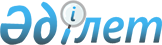 Павлодар аудандық мәслихатының (5 сайланған 41 кезекті сессиясы) 2014 жылғы 26 желтоқсандағы "2015 - 2017 жылдарға арналған Павлодар аудандық бюджет туралы" № 41/310 шешіміне өзгерістер енгізу туралыПавлодар облысы Павлодар аудандық мәслихатының 2015 жылғы 23 желтоқсандағы № 54/407 шешімі. Павлодар облысының Әділет департаментінде 2015 жылғы 28 желтоқсанда № 4860 болып тіркелді      Қазақстан Республикасының Бюджет кодексінің 109-бабының 5-тармағына, Қазақстан Республикасының "Қазақстан Республикасындағы жергілікті мемлекеттік басқару және өзін-өзі басқару туралы" Заңына сәйкес, Павлодар облыстық мәслихаттың 2015 жылғы 10 желтоқсандағы № 395/46 "Облыстық мәслихаттың (V сайланған XXXVII сессиясы) 2014 жылғы 12 желтоқсандағы "2015 - 2017 жылдарға арналған облыстық бюджет туралы" № 299/37 шешіміне өзгерістер енгізу туралы" шешіміне сәйкес, Павлодар аудандық мәслихаты ШЕШІМ ЕТЕДІ:

      1. Павлодар аудандық мәслихаттың (5 сайланған 41 кезекті сессиясы) 2014 жылғы 26 желтоқсандағы "2015 - 2017 жылдарға арналған Павлодар аудандық бюджет туралы" № 41/310 (Нормативтік құқықтық актілерді мемлекеттік тіркеу тізілімінде 2015 жылғы 13 қаңтарда № 4260 болып тіркелген, аудандық "Заман тынысы", "Нива" газеттерінің 2015 жылғы 22 қаңтардағы № 3 сандарында жарияланған) шешіміне мынадай өзгерістер енгізілсін:

      1- тармағында:

      1) тармақшасында:

      "2 778 435" деген сандар "2 764 452" деген сандармен ауыстырылсын;

      "2 173 188" деген сандар "2 159 205" деген сандармен ауыстырылсын;

      2) тармақшасында "2 791 133" деген сандар "2 777 150" деген сандармен ауыстырылсын;

      көрсетілген шешімнің 1-қосымшасы осы шешімнің қосымшасына сәйкес жаңа редакцияда жазылсын.

      2. Осы шешімнің орындалуын бақылау аудандық мәслихаттың әлеуметтік-экономикалық даму және бюджет мәселелері жөніндегі тұрақты комиссиясына жүктелсін.

      3. Осы шешім 2015 жылғы 1 қаңтардан бастап қолданысқа енгізіледі.

 2015 жылға арналған аудандық бюджет туралы
					© 2012. Қазақстан Республикасы Әділет министрлігінің «Қазақстан Республикасының Заңнама және құқықтық ақпарат институты» ШЖҚ РМК
				
      Сессия төрайымы

Г. Бақжанова

      Мәслихат хатшысы

Б. Оралов
Павлодар аудандық
мәслихатының (5 сайланған
54 кезекті сессиясының)
2015 жылғы 23 желтоқсандағы
№ 54/407 шешіміне
қосымшаПавлодар аудандық
мәслихатының (5 сайланған
41 кезекті сессиясының)
2014 жылғы 26 желтоқсандағы
№ 41/310 шешіміне
1-қосымшаСанаты

Санаты

Санаты

Санаты

Сомасы (мың теңге)

Сыныбы

Сыныбы

Сыныбы

Сомасы (мың теңге)

Ішкі сыныбы

Ішкі сыныбы

Сомасы (мың теңге)

Атауы

Сомасы (мың теңге)

1

2

3

4

5 

I. Кірістер

2 764 452

1

Салықтық түсімдер

537 597

01

Табыс салығы

212 388

2

Жеке табыс салығы

212 388

03

Әлеуметтік салық

129 415

1

Әлеуметтік салық

129 415

04

Меншікке салынатын салықтар

177 197

1

Мүлікке салынатын салықтар

132 311

3

Жер салығы

5 116

4

Көлік құралдарына салынатын салық

35 770

5

Бірыңғай жер салығы

4 000

05

Тауарларға, жұмыстарға және қызметтерге салынатын ішкі салықтар

13 383

2

Акциздер

622

3

Табиғи және басқа да ресурстарды пайдаланғаны үшін түсетін түсімдер

4 193

4

Кәсіпкерлік және кәсіби қызметті жүргізгені үшін алынатын алымдар

8 428

5

Ойын бизнесіне салық

140

07

Басқа да салықтар

78

1

Басқа да салықтар

78

08

Заңдық маңызы бар әрекеттерді жасағаны және (немесе) оған уәкілеттігі бар мемлекеттік органдар немесе лауазымды адамдар құжаттар бергені үшін алынатын міндетті төлемдер

5 136

1

Мемлекеттік баж

5 136

2

Салықтық емес түсімдер

62 583

01

Мемлекеттік меншіктен түсетін кірістер

3 900

4

Мемлекет меншігінде тұрған, заңды тұлғалардағы қатысу үлесіне кірістер

108

5

Мемлекет меншігіндегі мүлікті жалға беруден түсетін кірістер

3 767

7

Мемлекеттік бюджеттен берілген кредиттер бойынша сыйақылар 

23

9

Мемлекет меншігінен түсетін басқа да кірістер

2

04

Мемлекеттік бюджеттен қаржыландырылатын, сондай-ақ Қазақстан Республикасы Ұлттық Банкінің бюджетінен (шығыстар сметасынан) ұсталатын және қаржыландырылатын мемлекеттік мекемелер салатын айыппұлдар, өсімпұлдар, санкциялар, өндіріп алулар

86

1

Мұнай секторы ұйымдарынан түсетін түсімдерді қоспағанда, мемлекеттік бюджеттен қаржыландырылатын, сондай-ақ Қазақстан Республикасы Ұлттық Банкінің бюджетінен (шығыстар сметасынан) ұсталатын және қаржыландырылатын мемлекеттік мекемелер салатын айыппұлдар, өсімпұлдар, санкциялар, өндіріп алулар

86

06

Басқа да салықтық емес түсімдер

58 597

1

Басқа да салықтық емес түсімдер

58 597

3

Негізгі капиталды сатудан түсетін түсімдер

5 067

03

Жерді және материалдық емес активтерді сату

5 067

1

Жерді сату

5 067

4

Трансферттердің түсімдері

2 159 205

02

Мемлекеттік басқарудың жоғары тұрған органдарынан түсетін трансферттер

2 159 205

2

Облыстық бюджеттен түсетін трансферттер

2 159 205

Функционалдық топ

Функционалдық топ

Функционалдық топ

Функционалдық топ

Функционалдық топ

Сомасы (мың теңге)

Функционалдық кіші топ

Функционалдық кіші топ

Функционалдық кіші топ

Функционалдық кіші топ

Сомасы (мың теңге)

Бюджеттік бағдарламалардың әкімшісі

Бюджеттік бағдарламалардың әкімшісі

Бюджеттік бағдарламалардың әкімшісі

Сомасы (мың теңге)

Бюджеттік бағдарлама

Бюджеттік бағдарлама

Сомасы (мың теңге)

Атауы

Сомасы (мың теңге)

1

2

3

4

5

6 

II. Шығындар

2 777 150

01

Жалпы сипаттағы мемлекеттік қызметтер

314 136

1

Мемлекеттiк басқарудың жалпы функцияларын орындайтын өкiлдi, атқарушы және басқа органдар

253 202

112

Аудан (облыстық маңызы бар қала) мәслихатының аппараты

12 936

001

Аудан (облыстық маңызы бар қала) мәслихатының қызметін қамтамасыз ету жөніндегі қызметтер

12 882

003

Мемлекеттік органның күрделі шығыстары

54

122

Аудан (облыстық маңызы бар қала) әкімінің аппараты

71 230

001

Аудан (облыстық маңызы бар қала) әкімінің қызметін қамтамасыз ету жөніндегі қызметтер

70 454

003

Мемлекеттік органның күрделі шығыстары

776

123

Қаладағы аудан, аудандық маңызы бар қала, кент, ауыл, ауылдық округ әкімінің аппараты

169 036

001

Қаладағы аудан, аудандық маңызы бар қала, кент, ауыл, ауылдық округ әкімінің қызметін қамтамасыз ету жөніндегі қызметтер

166 832

022

Мемлекеттік органның күрделі шығыстары

2 204

2

Қаржылық қызмет

18 700

452

Ауданның (облыстық маңызы бар қаланың) қаржы бөлімі

18 700

001

Ауданның (облыстық маңызы бар қаланың) бюджетін орындау және коммуналдық меншігін басқару саласындағы мемлекеттік саясатты іске асыру жөніндегі қызметтер 

16 959

003

Салық салу мақсатында мүлікті бағалауды жүргізу

833

010

Жекешелендіру, коммуналдық меншікті басқару, жекешелендіруден кейінгі қызмет және осыған байланысты дауларды реттеу

768

018

Мемлекеттік органның күрделі шығыстары

140

5

Жоспарлау және статистикалық қызмет

21 274

453

Ауданның (облыстық маңызы бар қаланың) экономика және бюджеттік жоспарлау бөлімі

21 274

001

Экономикалық саясатты, мемлекеттік жоспарлау жүйесін қалыптастыру және дамыту саласындағы мемлекеттік саясатты іске асыру жөніндегі қызметтер

21 146

004

Мемлекеттік органның күрделі шығыстары

128

9

Жалпы сипаттағы өзге де мемлекеттiк қызметтер

20 960

454

Ауданның (облыстық маңызы бар қаланың) кәсіпкерлік және ауыл шаруашылығы бөлімі

14 217

001

Жергілікті деңгейде кәсіпкерлікті және ауыл шаруашылығын дамыту саласындағы мемлекеттік саясатты іске асыру жөніндегі қызметтер

14 217

458

Ауданның (облыстық маңызы бар қаланың) тұрғын үй-коммуналдық шаруашылығы, жолаушылар көлігі және автомобиль жолдары бөлімі

6 743

001

Жергілікті деңгейде тұрғын үй-коммуналдық шаруашылығы, жолаушылар көлігі және автомобиль жолдары саласындағы мемлекеттік саясатты іске асыру жөніндегі қызметтер

6 743

02

Қорғаныс

14 138

1

Әскери мұқтаждар

7 426

122

Аудан (облыстық маңызы бар қала) әкімінің аппараты

7 426

005

Жалпыға бірдей әскери міндетті атқару шеңберіндегі іс-шаралар

7 426

2

Төтенше жағдайлар жөнiндегi жұмыстарды ұйымдастыру

6 712

122

Аудан (облыстық маңызы бар қала) әкімінің аппараты

6 712

007

Аудандық (қалалық) ауқымдағы дала өрттерінің, сондай-ақ мемлекеттік өртке қарсы қызмет органдары құрылмаған елдi мекендерде өрттердің алдын алу және оларды сөндіру жөніндегі іс-шаралар

6 712

04

Бiлiм беру

1 817 028

1

Мектепке дейiнгi тәрбие және оқыту

249 029

123

Қаладағы аудан, аудандық маңызы бар қала, кент, ауыл, ауылдық округ әкімінің аппараты

186 551

004

Мектепке дейінгі тәрбие мен оқыту ұйымдарының қызметін қамтамасыз ету

76 066

041

Мектепке дейінгі білім беру ұйымдарында мемлекеттік білім беру тапсырысын іске асыруға

110 485

464

Ауданның (облыстық маңызы бар қаланың) білім бөлімі

62 478

040

Мектепке дейінгі білім беру ұйымдарында мемлекеттік білім беру тапсырысын іске асыруға

62 478

2

Бастауыш, негізгі орта және жалпы орта білім беру

1 512 585

123

Қаладағы аудан, аудандық маңызы бар қала, кент, ауыл, ауылдық округ әкімінің аппараты

16 319

005

Ауылдық жерлерде балаларды мектепке дейін тегін алып баруды және кері алып келуді ұйымдастыру

16 319

457

Ауданның (облыстық маңызы бар қаланың) мәдениет, тілдерді дамыту, дене шынықтыру және спорт бөлімі

42 058

017

Балалар мен жасөспірімдерге спорт бойынша қосымша білім беру

42 058

464

Ауданның (облыстық маңызы бар қаланың) білім бөлімі

1 454 208

003

Жалпы білім беру

1 433 046

006

Балаларға қосымша білім беру 

21 162

9

Бiлiм беру саласындағы өзге де қызметтер

55 414

464

Ауданның (облыстық маңызы бар қаланың) білім бөлімі

55 414

001

Жергілікті деңгейде білім беру саласындағы мемлекеттік саясатты іске асыру жөніндегі қызметтер

16 999

005

Ауданның (облыстық маңызы бар қаланың) мемлекеттік білім беру мекемелер үшін оқулықтар мен оқу-әдiстемелiк кешендерді сатып алу және жеткізу

16 460

007

Аудандық (қалалық) ауқымдағы мектеп олимпиадаларын және мектептен тыс іс-шараларды өткiзу

1 387

015

Жетім баланы (жетім балаларды) және ата-аналарының қамқорынсыз қалған баланы (балаларды) күтіп-ұстауға қамқоршыларға (қорғаншыларға) ай сайынға ақшалай қаражат төлемі

11 928

022

Жетім баланы (жетім балаларды) және ата-анасының қамқорлығынсыз қалған баланы (балаларды) асырап алғаны үшін Қазақстан азаматтарына біржолғы ақша қаражатын төлеуге арналған төлемдер

447

029

Балалар мен жасөспірімдердің психикалық денсаулығын зерттеу және халыққа психологиялық-медициналық-педагогикалық консультациялық көмек көрсету

7 193

067

Ведомстволық бағыныстағы мемлекеттік мекемелерінің және ұйымдарының күрделі шығыстары

1 000

06

Әлеуметтiк көмек және әлеуметтiк қамсыздандыру

122 730

1

Әлеуметтiк қамсыздандыру

3 346

464

Ауданның (облыстық маңызы бар қаланың) білім бөлімі

3 346

030

Патронат тәрбиешілерге берілген баланы (балаларды) асырап бағу 

3 346

2

Әлеуметтік көмек

101 252

123

Қаладағы аудан, аудандық маңызы бар қала, кент, ауыл, ауылдық округ әкімінің аппараты

15 100

003

Мұқтаж азаматтарға үйінде әлеуметтік көмек көрсету

15 100

451

Ауданның (облыстық маңызы бар қаланың) жұмыспен қамту және әлеуметтік бағдарламалар бөлімі

86 152

002

Жұмыспен қамту бағдарламасы

12 371

004

Ауылдық жерлерде тұратын денсаулық сақтау, білім беру, әлеуметтік қамтамасыз ету, мәдениет, спорт және ветеринар мамандарына отын сатып алуға Қазақстан Республикасының заңнамасына сәйкес әлеуметтік көмек көрсету

11 822

005

Мемлекеттік атаулы әлеуметтік көмек

41

007

Жергілікті өкілетті органдардың шешімі бойынша мұқтаж азаматтардың жекелеген топтарына әлеуметтік көмек

36 744

010

Үйден тәрбиеленіп оқытылатын мүгедек балаларды материалдық қамтамасыз ету

786

016

18 жасқа дейінгі балаларға мемлекеттік жәрдемақылар

5 179

017

Мүгедектерді оңалту жеке бағдарламасына сәйкес, мұқтаж мүгедектерді міндетті гигиеналық құралдармен және ымдау тілі мамандарының қызмет көрсетуін, жеке көмекшілермен қамтамасыз ету

14 969

052

Ұлы Отан соғысындағы Жеңістің жетпіс жылдығына арналған іс-шараларды өткізу

4 240

9

Әлеуметтiк көмек және әлеуметтiк қамтамасыз ету салаларындағы өзге де қызметтер

18 132

451

Ауданның (облыстық маңызы бар қаланың) жұмыспен қамту және әлеуметтік бағдарламалар бөлімі

18 132

001

Жергілікті деңгейде халық үшін әлеуметтік бағдарламаларды жұмыспен қамтуды қамтамасыз етуді іске асыру саласындағы мемлекеттік саясатты іске асыру жөніндегі қызметтер

16 680

011

Жәрдемақыларды және басқа да әлеуметтік төлемдерді есептеу, төлеу мен жеткізу бойынша қызметтерге ақы төлеу

552

021

Мемлекеттік органның күрделі шығыстары

900

07

Тұрғын үй-коммуналдық шаруашылық

42 788

1

Тұрғын үй шаруашылығы

19 859

123

Қаладағы аудан, аудандық маңызы бар қала, кент, ауыл, ауылдық округ әкімінің аппараты

6 174

027

Жұмыспен қамту 2020 жол картасы бойынша қалаларды және ауылдық елді мекендерді дамыту шеңберінде объектілерді жөндеу және абаттандыру

6 174

472

Ауданның (облыстық маңызы бар қаланың) құрылыс, сәулет және қала құрылысы бөлімі

13 685

003

Коммуналдық тұрғын үй қорының тұрғын үйін жобалау және (немесе) салу, реконструкциялау

9 800

004

Инженерлік-коммуникациялық инфрақұрылымды жобалау, дамыту және (немесе) жайластыру

3 885

2

Коммуналдық шаруашылық

1 344

123

Қаладағы аудан, аудандық маңызы бар қала, кент, ауыл, ауылдық округ әкімінің аппараты

1 344

014

Елді мекендерді сумен жабдықтауды ұйымдастыру

1 344

3

Елдi-мекендердi абаттандыру

21 585

123

Қаладағы аудан, аудандық маңызы бар қала, кент, ауыл, ауылдық округ әкімінің аппараты

21 585

008

Елді мекендердегі көшелерді жарықтандыру

8 098

009

Елді мекендердің санитариясын қамтамасыз ету

821

010

Жерлеу орындарын ұстау және туыстары жоқ адамдарды жерлеу

127

011

Елдi мекендердi абаттандыру мен көгалдандыру 

12 539

08

Мәдениет, спорт, туризм және ақпараттық кеңістiк

214 996

1

Мәдениет саласындағы қызмет

154 009

123

Қаладағы аудан, аудандық маңызы бар қала, кент, ауыл, ауылдық округ әкімінің аппараты

124 761

006

Жергілікті деңгейде мәдени-демалыс жұмыстарын қолдау

124 761

457

Ауданның (облыстық маңызы бар қаланың) мәдениет, тілдерді дамыту, дене шынықтыру және спорт бөлімі

29 248

003

Мәдени-демалыс жұмысын қолдау

29 248

2

Спорт

3 093

457

Ауданның (облыстық маңызы бар қаланың) мәдениет, тілдерді дамыту, дене шынықтыру және спорт бөлімі

3 093

009

Аудандық (облыстық маңызы бар қалалық) деңгейде спорттық жарыстар өткiзу

3 093

3

Ақпараттық кеңістік

34 740

456

Ауданның (облыстық маңызы бар қаланың) ішкі саясат бөлімі

12 391

002

Мемлекеттік ақпараттық саясат жүргізу жөніндегі қызметтер

12 391

457

Ауданның (облыстық маңызы бар қаланың) мәдениет, тілдерді дамыту, дене шынықтыру және спорт бөлімі

22 349

006

Аудандық (қалалық) кiтапханалардың жұмыс iстеуi

21 192

007

Мемлекеттiк тiлдi және Қазақстан халқының басқа да тiлдерін дамыту

1 157

9

Мәдениет, спорт, туризм және ақпараттық кеңiстiктi ұйымдастыру жөнiндегi өзге де қызметтер

23 154

456

Ауданның (облыстық маңызы бар қаланың) ішкі саясат бөлімі

12 806

001

Жергілікті деңгейде ақпарат, мемлекеттілікті нығайту және азаматтардың әлеуметтік сенімділігін қалыптастыру саласында мемлекеттік саясатты іске асыру жөніндегі қызметтер

7 391

003

Жастар саясаты саласындағы іс-шараларды iске асыру

5 177

032

Ведомстволық бағыныстағы мемлекеттік мекемелерінің және ұйымдарының күрделі шығыстары

238

457

Ауданның (облыстық маңызы бар қаланың) мәдениет, тілдерді дамыту, дене шынықтыру және спорт бөлімі

10 348

001

Жергілікті деңгейде мәдениет, тілдерді дамыту, дене шынықтыру және спорт саласындағы мемлекеттік саясатты іске асыру жөніндегі қызметтер

7 876

032

Ведомстволық бағыныстағы мемлекеттік мекемелерінің және ұйымдарының күрделі шығыстары

2 472

10

Ауыл, су, орман, балық шаруашылығы, ерекше қорғалатын табиғи аумақтар, қоршаған ортаны және жануарлар дүниесін қорғау, жер қатынастары

119 899

1

Ауыл шаруашылығы

39 355

453

Ауданның (облыстық маңызы бар қаланың) экономика және бюджеттік жоспарлау бөлімі

13 824

099

Мамандардың әлеуметтік көмек көрсетуі жөніндегі шараларды іске асыру

13 824

473

Ауданның (облыстық маңызы бар қаланың) ветеринария бөлімі

25 531

001

Жергілікті деңгейде ветеринария саласындағы мемлекеттік саясатты іске асыру жөніндегі қызметтер

12 223

005

Мал көмінділерінің (биотермиялық шұңқырлардың) жұмыс істеуін қамтамасыз ету

500

007

Қаңғыбас иттер мен мысықтарды аулауды және жоюды ұйымдастыру

1 500

008

Алып қойылатын және жойылатын ауру жануарлардың, жануарлардан алынатын өнімдер мен шикізаттың құнын иелеріне өтеу

6 355

010

Ауыл шаруашылығы жануарларын сәйкестендіру жөніндегі іс-шараларды өткізу

1 135

047

Жануарлардың саулығы мен адамның денсаулығына қауіп төндіретін, алып қоймай залалсыздандырылған (зарарсыздандырылған) және қайта өңделген жануарлардың, жануарлардан алынатын өнімдер мен шикізаттың құнын иелеріне өтеу

3 818

6

Жер қатынастары

17 410

463

Ауданның (облыстық маңызы бар қаланың) жер қатынастары бөлімі

17 410

001

Аудан (облыстық маңызы бар қала) аумағында жер қатынастарын реттеу саласындағы мемлекеттік саясатты іске асыру жөніндегі қызметтер

8 395

004

Жердi аймақтарға бөлу жөнiндегi жұмыстарды ұйымдастыру

5 800

006

Аудандардың, облыстық маңызы бар, аудандық маңызы бар қалалардың, кенттердiң, ауылдардың, ауылдық округтердiң шекарасын белгiлеу кезiнде жүргiзiлетiн жерге орналастыру

3 215

9

Ауыл, су, орман, балық шаруашылығы және қоршаған ортаны қорғау мен жер қатынастары саласындағы өзге де қызметтер

63 134

473

Ауданның (облыстық маңызы бар қаланың) ветеринария бөлімі

63 134

011

Эпизоотияға қарсы іс-шаралар жүргізу

63 134

11

Өнеркәсіп, сәулет, қала құрылысы және құрылыс қызметі

10 747

2

Сәулет, қала құрылысы және құрылыс қызметі

10 747

472

Ауданның (облыстық маңызы бар қаланың) құрылыс, сәулет және қала құрылысы бөлімі

10 747

001

Жергілікті деңгейде құрылыс, сәулет және қала құрылысы саласындағы мемлекеттік саясатты іске асыру жөніндегі қызметтер

7 147

013

Аудан аумағында қала құрылысын дамытудың кешенді схемаларын, аудандық (облыстық) маңызы бар қалалардың, кенттердің және өзге де ауылдық елді мекендердің бас жоспарларын әзірлеу

3 300

015

Мемлекеттік органның күрделі шығыстары 


300

12

Көлік және коммуникация

69 550

1

Автомобиль көлігі 

67 660

123

Қаладағы аудан, аудандық маңызы бар қала, кент, ауыл, ауылдық округ әкімінің аппараты

3 354

013

Аудандық маңызы бар қалаларда, кенттерде, ауылдарда, ауылдық округтерде автомобиль жолдарының жұмыс істеуін қамтамасыз ету

3 354

458

Ауданның (облыстық маңызы бар қаланың) тұрғын үй-коммуналдық шаруашылығы, жолаушылар көлігі және автомобиль жолдары бөлімі

64 306

023

Автомобиль жолдарының жұмыс істеуін қамтамасыз ету

40 088

045

Аудандық маңызы бар автомобиль жолдарын және елді-мекендердің көшелерін күрделі және орташа жөндеу

24 218

9

Көлiк және коммуникациялар саласындағы басқа да қызметтер

1 890

458

Ауданның (облыстық маңызы бар қаланың) тұрғын үй-коммуналдық шаруашылығы, жолаушылар көлігі және автомобиль жолдары бөлімі

1 890

037

Әлеуметтік маңызы бар қалалық (ауылдық), қала маңындағы және ауданішілік қатынастар бойынша жолаушылар тасымалдарын субсидиялау

1 890

13

Басқалар

31 092

3

Кәсiпкерлiк қызметтi қолдау және бәсекелестікті қорғау

348

454

Ауданның (облыстық маңызы бар қаланың) кәсіпкерлік және ауыл шаруашылығы бөлімі

348

006

Кәсіпкерлік қызметті қолдау

348

9

Басқалар

30 744

123

Қаладағы аудан, аудандық маңызы бар қала, кент, ауыл, ауылдық округ әкімінің аппараты

26 344

040

"Өңірлерді дамыту" Бағдарламасы шеңберінде өңірлерді экономикалық дамытуға жәрдемдесу бойынша шараларды іске асыру

26 344

452

Ауданның (облыстық маңызы бар қаланың) қаржы бөлімі

4 400

012

Ауданның (облыстық маңызы бар қаланың) жергілікті атқарушы органының резерві 

4 400

14

Борышқа қызмет көрсету

23

1

Борышқа қызмет көрсету

23

452

Ауданның (облыстық маңызы бар қаланың) қаржы бөлімі

23

013

Жергілікті атқарушы органдардың облыстық бюджеттен қарыздар бойынша сыйақылар мен өзге де төлемдерді төлеу бойынша борышына қызмет көрсету

23

15

Трансферттер

20 023

1

Трансферттер

20 023

452

Ауданның (облыстық маңызы бар қаланың) қаржы бөлімі

20 023

006

Нысаналы пайдаланылмаған (толық пайдаланылмаған) трансферттерді қайтару

1 423

049

Бюджет заңнамасымен қарастырылған жағдайларда жалпы сипаттағы трансферттерды қайтару

1 922

051

Жергілікті өзін-өзі басқару органдарына берілетін трансферттер

16 678

III.Таза бюджеттік кредиттеу

29 230

Бюджеттік кредиттер

47 043

10

Ауыл, су, орман, балық шаруашылығы, ерекше қорғалатын табиғи аумақтар, қоршаған ортаны және жануарлар дүниесін қорғау, жер қатынастары

47 043

1

Ауыл шаруашылығы

47 043

453

Ауданның (облыстық маңызы бар қаланың) экономика және бюджеттік жоспарлау бөлімі

47 043

006

Мамандарды әлеуметтік қолдау шараларын іске асыру үшін бюджеттік кредиттер

47 043

Бюджеттік кредиттерді өтеу 

17 813

5

Бюджеттік кредиттерді өтеу 

17 813

01

Бюджеттік кредиттерді өтеу 

17 813

1

Мемлекеттік бюджеттен берілген бюджеттік кредиттерді өтеу

17 813

IV. Қаржы активтерімен операциялар бойынша сальдо

0

V. Бюджет тапшылығы (профицитi)

-41 928

VI.Бюджет тапшылығын қаржыландыру (профицитін пайдалану)

41 928

7

Қарыздар түсімдері

47 043

01

Мемлекеттік ішкі қарыздар

47 043

2

Қарыз алу келісім-шарттары

47 043

03

Ауданның (облыстық маңызы бар қаланың) жергілікті атқарушы органы алатын қарыздар

47 043

16

Қарыздарды өтеу

17 813 

1

Қарыздарды өтеу

17 813 

452

Ауданның (облыстық маңызы бар қаланың) қаржы бөлімі

17 813 

008

Жергілікті атқарушы органның жоғары тұрған бюджет алдындағы борышын өтеу

17 813 

8

Бюджет қаражатының пайдаланылатын қалдықтары
атының пайдаланылатын қалдықтары

12 698 

01

Бюджет қаражаты қалдықтары

12 698 

1

Бюджет қаражатының бос қалдықтары

12 698 

01

Бюджет қаражатының бос қалдықтары

12 698 

